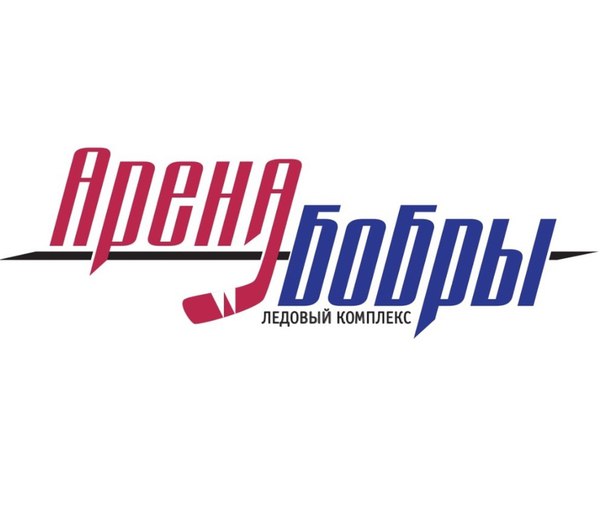 Регламент «Турнира Арены Бобры» (2018/2019)1. Общие положения.1.1. Условия проведения турнира устанавливаются настоящим Регламентом, утверждаемым Организаторами Турнира и дополнительными Приложениями. 1.2. Организаторы турнира оставляют за собой право той или иной трактовки неясностей в настоящем Регламенте и в спорных ситуациях, не оговоренных здесь. 1.3. Организаторы соревнований оставляют за собой право на внесение изменений и дополнений в настоящий Регламент, а также в Приложения к нему. 1.4. Организаторы соревнований не несут ответственность за здоровье и жизнь участников соревнований.1.5. Расписание всех матчей определяют организаторы Турнира. Организаторы оставляют за собой право перенести любой матч без согласия команд, участвующих в турнире. 1.6. В сезоне 2018/2019 «Турнир Арены Бобры» проходит в три этапа:этап №1 «Квалификация» в трех разных по силе квалификационных группах;этап №2 «Регулярный Чемпионат» в разных по силе Дивизионах;этап №3 «Плей-офф» в  разных по силе Дивизионах.1.7. Меры дисциплинарной ответственности к игрокам и представителям команд применяются в соответствии с Приложением к данному Регламенту (порядок определения наказаний хоккеистов и представителей команд).2. Квалификационный этап.2.1. Задача квалификационного этапа - распределение команд на разные по силе Дивизионы.2.2.Составы квалификационных групп:-  Квалификационная Группа №1 : Армада1, Вымпел, Грифмастер, Дикари, Мамонты, МИРЪ, Пансионат, Пирогово, Ракета.-  Квалификационная Группа №2 : Армада2, КБ Атлант, Варяг, Жостово, Рикошет, Столичные Рыцари, Феникс 1, Шершни.-  Квалификационная Группа №3 : ВДНХ, Грендайзер, Гусары, Дружина, Кабаны, Ледорубы, Легион, Феникс2. 2.3. Каждая команда играет с каждым из своих соперников по квалификационной группе 1 матч. 2.4. Результаты матчей квалификационного этапа не учитываются на следующих этапах турнира, личная статистика обнуляется, дисциплинарные наказания и дисквалификации сохраняются. 2.5. По итогам квалификационного этапа планируется* следующее распределение команд на 5 разных по силам дивизионам (по 5 команд в каждом):      из Квалификационной группы №1:- команды, занявшие места с 1-го по 5-е, будут играть в 1-ом Дивизионе;- команды, занявшие места с 6-го по 9-е, будут играть во 2-ом Дивизионе;      из Квалификационной группы №2:- команда, занявшая 1-е место, будет играть во 2-ом Дивизионе;- команды, занявшие места со 2-го по 6-е, будут играть в 3-ем Дивизионе;- команды, занявшие места с 7-го по 8-е, будут играть в 4-ом Дивизионе;      из Квалификационной группы №3:- команды, занявшие места с 1-го по 3-е, будут играть в 4-ом Дивизионе;- команды, занявшие места со 2-го по 6-е, будут играть в 5-ом Дивизионе;*-Организаторы отставляются за собой право после завершения квалификационного этапа изменить систему проведения Регулярного Чемпионата (количество дивизионов и/или количество команд в дивизионах) и систему плей-офф.2.6. Если команда, снявшаяся с турнира или исключенная из турнира или прекратившая свое существование, провела менее половины матчей на данном этапе (матчи команды до снятия, завершившиеся техническим результатом, - считаются проведенными), то ее результаты аннулируются. В случае проведения половины и более матчей ей засчитываются поражения в оставшихся матчах со счетом 0-5, а командам-соперницам присуждаются победы со счетом 5-0. 2.7. Команда, снятая с турнира, исключается из турнирной таблицы независимо от количества проведенных матчей. Все команды, находящиеся ниже нее до снятия – поднимаются на одну строчку вверх после снятия данной команды. 3. Регулярный Чемпионат.3.1. Регулярный Чемпионат проходит в 5-ти разных по силе дивизионах.3.2. Задача: определение в каждом Дивизионе победителей и призеров Регулярного Чемпионата, распределение медальных мест, определение 4 участников плей-офф, обладателей индивидуальных наград.3.3. На данном этапе каждая команда дивизиона должна сыграть с каждым из своих соперников по дивизиону два матча.3.4. Если команда, снявшаяся с турнира или исключенная из турнира или прекратившая свое существование, провела менее половины матчей на данном этапе (матчи команды до снятия, завершившиеся техническим результатом, - считаются проведенными), то ее результаты аннулируются.3.5. В случае проведения половины и более матчей ей засчитываются поражения в оставшихся матчах со счетом 0-5, а командам-соперницам присуждаются победы со счетом 5-0. 
3.5. Команда, снятая с турнира, исключается из турнирной таблицы независимо от количества проведенных матчей. Все команды, находящиеся ниже нее до снятия – поднимаются на одну строчку вверх после снятия данной команды. 4. Определение места команды в турнирной таблице.4.1. Место команды в турнирной таблице определяется по сумме набранных ею очков (победа – 2 очка, ничья -1 очко, поражение – 0 очков). 4.2. В случае равенства очков у двух и более команд более высокое место занимает команда, имеющая преимущество по личным встречам на этом этапе турнира (при равенстве по очкам в личных встречах учитывается разница шайб, забитых и пропущенных в очных встречах, затем количество забитых шайб в очных встречах). В случае если у команды (команд) нет преимущества по личным встречам, то место команды в таблице определяется в соответствии с пунктами 4.3-4.6.4.3. В случае равенства предыдущих показателей более высокое место занимает команда с большим количеством побед.4.4. В случае равенства количества побед более высокое место занимает команда с лучшей разницей забитых и пропущенных шайб. 4.5. При одинаковой разнице забитых и пропущенных шайб более высокое место занимает команда с большим количеством забитых шайб. 4.6. При равенстве всех вышеперечисленных показателей назначается дополнительный матч (если и в нем будет зафиксирован ничейный результат, то назначаются послематчевые буллиты, без дополнительного времени). 
5. Плей-офф.5.1. Задача: Определение Победителей плей-офф каждого Дивизиона.5.2. Система: В плей-офф каждого дивизиона выходят первые 4 команды дивизиона.5.3. На стадиях матча за 3-е место и финала плей-офф победитель пары определяется по итогам одного матча. Количество матчей на стадии полуфинала плей-офф будет определено позднее.5.4. В случае завершения матча плей-офф ничейным результатом назначается серия послематчевых буллитов (3 обязательных буллита с каждой стороны, при равенстве по одному дополнительному до выявления победителя), без дополнительного времени.5.5. Сетка плей-офф в каждом дивизионе:Полуфиналы полуфинал №1 --- 1-е место Регулярного Чемпионата –  4-е место Регулярного Чемпионатаполуфинал №2 --- 2-е место Регулярного Чемпионата –  3-е место Регулярного ЧемпионатаМатч за 3-е место и финал (один матч)- выигравшие в полуфинале команды выходят в финал, проигравшие команды играют в матче за 3-е место. 5.6. Для участия в плей-офф полевой игрок должен отыграть более 30% от количества матчей регулярного чемпионата (для дозаявленных игроков отсчет ведется от количества игр, после момента его дозаявки). 5.7. Для участия в плей-офф вратарь должен отыграть отыграть более 20% от количества матчей регулярного чемпионата, в которых мог принимать участить (для дозаявленных вратарей отсчет ведется от количества игр, после момента его дозаявки).5.8. В случае, если матч не состоялся по вине команды соперника, всем игрокам другой команды начисляется в статистику сыгранных матчей 1 игра.  6. Порядок проведения матча.6.1 Матчи проводятся по общим правилам игры в хоккей с шайбой, с особенностями, перечисленными в настоящем Регламенте.6.2. Длительность матча - 3 периода по 15 минут чистого времени. 6.3. Разминка до игры занимает 5 минут.6.4. Перерыв между периодами занимает 2 минуты (в случаях, когда не производится подготовка льда). 6.5. Подготовка льда осуществляется по необходимости между периодами на усмотрение Организаторов турнира (в случаях, когда производится подготовка льда, перерыв занимает от 10 до 15 минут).6.6. Игрокам запрещено находиться на ледовом поле во время работы заливочной машины.6.7. В конце игры команды обмениваются рукопожатиями. В случае невыхода игрока на послематчевое рукопожатие ему грозит дисквалификация на 1 игру. Исключение составляет получение игроком травмы во время матча. Игрок также может не выйти на рукопожатие в случае, когда он заранее покидает матч и предупредил об этом судей и капитана команды соперника. 6.8. В матчах турнира за команду имеют право участвовать только заявленные за эту команду игроки. В заявку на конкретный матч можно внести не более 20 полевых игрока и не более 2 вратарей.6.9. Опоздавшие на начальное приветствие игроки могут принять участие в матче, только если они вступили в игру в течение первых 2-х периодов матча (с обязательным уведомлением арбитров матча).6.10. После окончания матча капитаны (или представители) игравших команд обязаны проверить правильность заполнения официального протокола  и подписать его. Капитаны команды имеют право вносить в протокол матча запись о подаче протеста на результат матча.6.11. Силовые приемы запрещены и могут караться как удалением игрока на 2-20 минут в зависимости от грубости, так и дисквалификацией игрока из турнира при получении травмы игрока соперника.6.12. Правило «проброса» действует только в последние 2 минуты матча, при разнице в счете не превышающей 3 шайбы. 6.13. «Щелчки» разрешены.6.14. Команды, в лице своих представителей, имеют право в течение 2-х дней после матча подавать протесты и жалобы в отношении команды-соперника и их представителей, судей и иных лиц. 6.15. Организаторы Турнира оставляют за собой право – за грубые нарушения Дисциплины, Регламента и Правил игры, применять к командам и/или игрокам различные меры дисциплинарной ответственности по своему усмотрению, соразмерно совершенным нарушениям, вплоть до отстранения от турнира. 7. Требования к экипировке.7.1. Команда участник Турнира обязана иметь минимум 1 комплект формы (командам рекомендуется иметь два комплекта формы).7.2  Все игроки команды могут участвовать в матчах только в командных свитерах с наличием номеров (допускается участие 1 игрока не в командном свитере, но в свитере, совпадающем по цвету с командными свитерами с наличием игрового номера). При участии более 1 игрока не в командном свитере в  первый раз команде выносится предупреждение, во второй и последующий разы на команду накладывается штраф – 500 р. за каждого игрока, не в форме. Исключение - если у команд совпали единственные их комплекты формы, допускается проведение матча одной из команд в экстренно набранных разнотипных свитерах (но одного оттенка и с номерами).7.3. Игроки, не достигшие возраста 18 лет, обязаны выступать в шлеме с защитной решеткой.7.4. Игроки, не достигшие возраста 40 лет, обязаны выступать в шлеме с визором.7.5. Каждый шлем обязательно должен быть закреплен ремешком.7.6. Команда, указанная в расписании первой - является номинальным хозяином поля и обязана выступать в темной форме.Команда, указанная в расписании второй - является номинальным гостем и обязана выступать в светлой форме.  7.7. По решению Организаторов или по договоренности команд возможно использования формы иных цветов.8. Порядок участия команд в турнире.8.1 К участию в Турнире допускаются любительские хоккейные команды, которые принимают и выполняют все требования настоящего Регламента, правильно и своевременно подали заявку на участие в турнире и другие необходимые документы и информацию. 8.1.1. Команда отвечает за здоровье своих игроков и обязуется  умышленно не создавать ситуации, которые могут причинить вред другим участникам, организаторам, посторонним лицам, а также их имуществу.8.2.Команде разрешено иметь в заявке не более 35 полевых игроков и не более 5 вратарей.8.3 В заявочном листе команды должны быть обязательно указаны: 
а) название команды;
б) ФИО и дата рождения игрока; 
в) контактная информация;
г) цвет домашней и гостевой формы (хоккейных маек); д) номер хоккейных маек и амплуа игроко;е) указано руководство команды и тренер;ж) каждый игрок должен поставить свою личную подпись в качестве ознакомление с правилами и согласия с ними.8.3.1. Команда также обязана предоставить Организаторам фотографию каждого своего игрока (лицо игрока должно занимать не менее 50% фотографии).8.3.2. По запросу организаторов - команды в целом или отдельный игрок (игроки) обязаны предоставить документ, удостоверяющий личность. 8.3.1. Начиная со стадии Регулярного Чемпионата, игрок имеет права участвовать в турнире только после предоставления организаторам турнира медицинской справки, подтверждающей возможность заниматься хоккеем с шайбой. 8.3.2. Начиная со стадии Регулярного Чемпионата, на каждого игрока команды должна быть оформлена спортивная страховка  от травм и несчастных случаев, распространяющая свое действия на матчи, проходящие на Арене Бобры.8.4. К участию в турнире допускаются лица, родившееся не позднее 2002 года. Лица, не достигшие совершеннолетия, допускаются до участия в турнире только с письменного согласия родителей. 8.5. К участию в турнире не допускаются: - хоккеисты, занимавшиеся в детско-юношеской спортивной школе по хоккею с шайбой или по хоккею  с мячом, возраст которых  на момент начала игрового сезона (1 сентября соответствующего календарного года) был равен 14 лет или старше; - хоккеисты, закончившие спортшколу по хоккею с шайбой или мячом; - хоккеисты, игравшие в профессиональных хоккейных лигах. 8.6.1. В случае нарушения п. 8.7 Регламента турнира, команда наказывается техническим поражением со счетом 0-5 в матче (матчах) в котором (ых) принимал участие игрок, а игрок дисквалифицируется.8.7. В квалификационных группах №2 и №3, а также в 3-ем, 4-ом и 5-ом Дивизионах Регулярного Чемпионата команде запрещено иметь в своём составе игрока/игроков, уровень игры которых существенно превышает средний уровень игроков данного дивизиона. Организаторы оставляют за собой право отстранить данных игроков от участия в турнире.8.8. Во время матчей на скамейке запасных имеют право находиться только полевые игроки и официальные лица, указанные в заявке команды.8.9. Каждая команда в течение сезона до стадии плей-офф имеет право на 1 экстренный перенос, с обязательным уведомлением организаторов не позднее чем за 4 дня до матча.8.10. В случае неявки команды на матч или отмены матча по вине команды, данная команда наказывается техническим поражением со счетом 0-5 и на команду налагается штраф в размере 5000 р.9. Квалификационные звания.9.1. В целях исключения участия наиболее сильных игроков в средних и низших квалификационных группах и в средних и низших дивизионах Организаторы на свое усмотрение и в любой момент времени до начала плей-офф имеют право присваивать квалификационные звания двух типов:  - Звание «Суперзвезда» присваиваются лучшим  игрокам турнира, которые индивидуально могут оказать решающее влияние на исход матча.  - Звание «Звезда» присваиваются сильным игрокам турнира, которые могут оказать важное влияние на исход матча.9.2. Игроки со звание «Суперзвезда» имеют право играть только в 1-ой квалификационной группе и только в 1-ом Дивизионе Регулярного Чемпионата и плей-офф.9.3. В заявке одной команды на сезон возможно наличие только 2 игроков со званием «Суперзвезда», во время матча за команду одновременно на льду может находиться не более одного игрока со званием «Суперзвезда.9.4. Игроки со звание «Звезда» имеют право играть только в 1-ой квалификационной группе и в 1-ом и 2-ом Дивизионах  Регулярного Чемпионата и плей-офф.9.5. Организаторы в любой момент времени до начала плей-офф имеют право пересмотреть квалификационные звания.10. Смежные игроки.10.1. На стадии квалификационного этапа один и тот же игрок (полевой или вратарь) может быть внесен в заявки 2 разных команд (не более 5 таких игроков для одной команды, за исключением случаев предусмотренных п. 10.3), но данные команды обязательно должны играть в разных группах на квалификационном этапе.10.2. На стадиях регулярного Чемпионата и плей-офф один и тот же игрок (полевой или вратарь) может быть внесен в заявки 2 разных команд (не более 5 для одной команды, за исключением случаев предусмотренных п. 9.3), но данные команды обязательно должны играть в разных дивизионах, а также недопустимо наличие одного и того же игрока в командах 1-го и 2-го дивизиона.10.3. Командам, участвующим в турнире двумя составами разрешено иметь одновременно в двух составах не более 8 одних и тех же игроков (в совокупности полевых игроков и вратарей), но запрещается иметь смежных игроков с другими командами.11. Дозаявка, отзаявка и обмен игроками.11.1. На стадии квалификационного этапа до момента проведения командой 4-х матчей каждая команда имеет право дозаявить или обменять не более 5 игроков  (в совокупности полевых игроков и  вратарей). 11.2. После завершения 1 круга и до начала 2 круга Регулярного Чемпионата команда имеет право провести дозаявку или обмен игрока в количестве, зависящем от ее места в турнирной таблице:- команды, занимающие 1-е и 2-е места в дивизионе имеют право дозаявить по 2 игрока;- команды, занимающие 3-е и 4-е места в дивизионе имеют право дозаявить по 3 игрока;- команда, занимающая 5-е место имеет право дозаявить 4 игрока.11.2. Каждая команда во время квалификационного этапа и до окончания Регулярного Чемпионата дополнительно имеет право на 2 экстренные дозаявки вратарей (одна на стадии квалификационного этапа и одна на стадии регулярного чемпионата). Экстренная дозаявка возможна не позднее чем за сутки до матча.11.3. В случаях отстранения игроков по причине существенного превышения ими среднего уровня игроков дивизиона или квалификационной группы, команде разрешается заменить данного игрока на игрока, игра которого разрешена в данном дивизионе или группе. 11.4. Запрещено дозаявлять игрока в день матча.11.5. Общее количество игроков в заявке не должно превышать 35 полевых игроков и 5 вратарей, лишние игроки должны быть отзаявлены.12. Подведение итогов турнира и награждение.12.1. По итогам Квалификационного этапа награды получают:- Первые 3 команды каждой группы квалификации получают памятные таблички или грамоты;12.2. По итогам регулярного Чемпионата в каждом дивизионе награды получают:- победители каждого дивизиона регулярного чемпионата– “золотые” медали;- команды, занявшие 2 место в каждом дивизионе– “серебряные” медали;- команды, занявшие 3 место в каждом дивизионе– “бронзовые медали”;- лучший снайпер каждого дивизиона регулярного Чемпионата;- лучший ассистент каждого дивизиона регулярного Чемпионата;- лучший бомбардир каждого дивизиона регулярного Чемпионата;- лучший вратарь каждого дивизиона регулярного Чемпионата.12.3. По итогам этапа плей-офф награды получают:- победитель плей-офф каждого дивизиона – Кубок Победителя Турнира;- финалист плей-офф каждого дивизиона – Кубок за 2 место;- победитель матча за 3 место каждого дивизиона – Кубок за 3 место;- участник матча за 3 место каждого дивизиона – Утешительный Кубок.